ENDORSEMENT REQUEST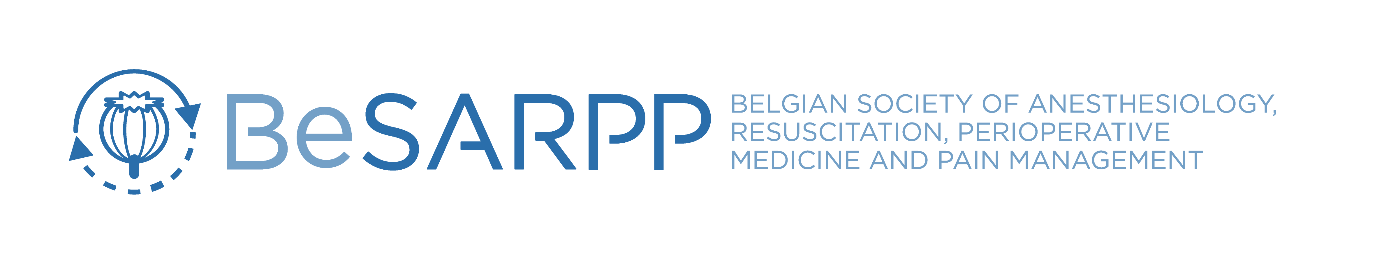 In case your organisation wants to be endorsed by BeSARPP (Belgian Society of Anesthesiology, Resuscitation, Perioperative Medicine and Pain Management), we ask to provide us with the following details:NAME EVENT: 	DATE EVENT:	PLACE OF EVENT:	LINK TO EVENT:	DISCOUNT SARB MEMBERS:	Please attach your programme as well. Once approved by the BeSARPP board during the BeSARPP board meeting (every month), we will add your event to our website and mention it in our monthly mailing to all BeSARPP members. 
In return we ask you to:Mention our society name and logo on your website Provide a discount for our members
Please fill in this form and send a signed version to besarpp@medicongress.com together with the scientific programme in order to confirm the endorsement request.Date:	                           Signature: 	